乌兰察布市第三医院招聘岗位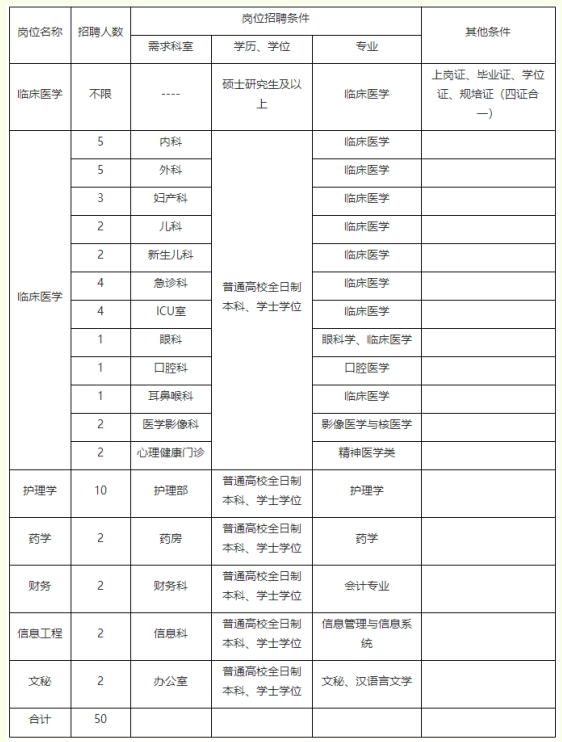 